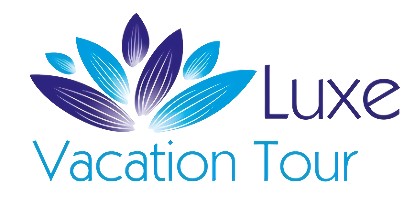 ПАМЯТКА ТУРИСТУ – ТУРЦИЯПРИ ВЫЕЗДЕ ИЗ СТРАНЫ ВАЖНО!Отправляясь за пределы страны за 1 день до вылета уточните всю информацию о рейсе в аэропорту или в офисе отправляющей компании.Проверьте наличие всех документов, необходимых для вылета: паспорт со сроком действия не менее 6 месяцев, начиная с даты предполагаемого выезда из Турции, документы на детей (если дети путешествуют вместе с Вами), авиабилет, ваучер и др.В АЭРОПОРТУ ВЫЛЕТАРекомендуем заблаговременно, не позднее, чем за 2 часа до вылета рейса, прибыть к месту регистрации пассажиров для прохождения процедур регистрации на рейс, оформления багажа, и выполнения требований, связанных с пограничным, таможенным и другими видами контроля, установленными законодательством.После объявления о начале регистрации Вам необходимо проследовать к указанной стойке и пройти регистрацию авиабилетов и багажа самостоятельно.РЕГИСТРАЦИЯ НА РЕЙС И ОФОРМЛЕНИЕ БАГАЖАРегистрация пассажиров на рейс и оформление их багажа производятся на основании именного авиабилета (распечатанного на бумажном носителе маршрут/квитанции электронного билета), а также действующего заграничного паспорта пассажира.При регистрации пассажиру выдается посадочный талон, который необходимо сохранять до момента прилета.Регистрация на рейс заканчивается за 40 минут, а посадка в воздушное судно за 20 минут до времени вылета рейса по местному времени. Пассажиру, опоздавшему ко времени окончания регистрации или посадки в воздушное судно, может быть отказано в перевозке.Каждому пассажиру предоставляется право перевозки 20 килограмм багажа бесплатно. За провоз багажа сверх установленной нормы бесплатного провоза, взимается дополнительная плата по тарифу, установленному перевозчиком.Габариты одного места багажа (длина+ширина+высота) - уточняйте у авиаперевозчика. Перевозчик имеет право отказать туристу в перевозе багажа, вес или объем которого не соответствуют установленным нормам.ТАМОЖНЯСогласно действующего на сегодняшний день Законодательства Украины вывоз наличной валюты за пределы Украины разрешен в размере до 10 000 евро на каждого из туристов или эквивалент этой суммы в другой иностранной валюте. На денежные средства, вывозимые с помощью банковской карты, ограничений нет. Банковскую карту декларировать не требуется.Для туристов старше 20 лет разрешен беспошлинный ввоз 200 штук сигарет или 250 г табака или 50 штук сигар, 1 л алкогольных напитков, косметики, парфюмерии, продуктов питания в пределах личной потребности. Очень дорогую аудио- видео-, теле- и фотоаппаратуру рекомендуем  указывать в декларации. Запрещен ввоз наркотиков, лекарств, содержащих большую дозу наркотических веществ, и оружия.ПРИБЫТИЕ В АЭРОПОРТ, ВСТРЕЧА И ТРАНСФЕР В ОТЕЛЬ С 01.08.2012 был отменен визовый режим между Украиной и Турцией. Согласно новым правилам, граждане Украины могут въезжать на территорию Турции без визы сроком пребывания до 90 дней, при условии, что общий срок пребывания на территории Турецкой Республики не будет превышать 90 дней в течение шести месяцев с даты первого въезда.Пройдите паспортный контроль (предъявляется заграничный паспорт, действующий не менее 6-ти месяцев со дня окончания тура).Получите свой багаж. На мониторах над лентами для багажа указан тот рейс, багаж с которого будет выдаваться на данной ленте.Выидите из аэропорта, подоидите к стоике № 22 Kompas Ukraine/LUXE VACATION,  либо к представителю с  табличкой Kompas Ukraine/LUXE VACATION, узнаите номер вашего автобуса для трансфера, пройдите на стоянку - номера автобусов указаны на лобовом стекле, отметьтесь у представителя, сопровождающего автобус, назвав вашу фамилию, положите багаж в багажное отделение автобуса. Внимательно прослушайте информацию, которую сопровождающий гид (трансфермен) сообщит по пути следования в отель. Также сопровождающий гид (трансфермен) проинформирует вас о времени встречи с вашим отельным гидом.Первый визит в отель, в котором Вы остановились, гиды совершают в день Вашего приезда или на следующий день и проводят так называемую инфо-встречу. На этой встрече Вы получите широкие сведения об отеле и его особенностях, информацию о регионе, обратном вылете, возможных экскурсиях, мерах безопасности, а также ответы на иные интересующие Вас вопросы.  На встречу необходимо приходить вовремя и иметь при себе туристический ваучер.Вдальнейшем рекомендуем взять номер мобильного телефона Вашего гида.ВНИМАНИЕ!ЕСЛИ ВЫ ПО КАКИМ-ЛИБО ПРИЧИНАМ НЕ ВСТРЕТИЛИСЬ С ГИДОМ ПРОСЬБА позвонить поТЕЛЕФОНАМ:Горячая линия: +90 549 525 9001, +90 549 525 9002Luxe Vacation TourKonacık Mah. Yahya Çavuş Cad. 14/A – 6 Bodrum www.luxevacationtour.com+90 252 363 93 94+90 549 525 9001РАЗМЕЩЕНИЕ В ОТЕЛЕЗаселение в отель, как правило, происходит после 14:00. По прибытию для размещения в отеле Вам необходимо предъявить ваучер, паспорт. Разумно арендовать сейф для хранения драгоценных вещей и документов. Рекомендуется также взять карточку отеля для того, чтобы в случае, если Вы потеряетесь в городе, вернуться без проблем в отель. При заселении в отель узнайте, какие услуги предоставляются гостям бесплатно, а какие за дополнительную плату. При выезде из отеля по окончании Вашей туристической поездки необходимо сдать номер до 12.00. Информацию об обратном вылете Вы можете проверить на ресепшн отеля. При выезде из отеля следует рассчитаться за дополнительные услуги (если Вы воспользовались таковыми во время пребывания) и взять документ, подтверждающий оплату.ВРЕМЯРазницы во времени с Украиной нет.ЭКСКУРСИИ И АКТИВНЫЙ ОТДЫХ Гид принимающей Вас в Турции туроператорской компании во время встречи в отеле сообщит Вам перечень предлагаемых экскурсий, их содержание, график проведения и их стоимость. Не рекомендуем Вам приобретать экскурсии или прочие услуги в неизвестных Вам туристических и экскурсионных агентствах. Вам может быть дана заведомо ложная информация о самой экскурсии, а также о качестве транспорта для ее организации. Вам может быть предоставлено для использования несертифицированное, неисправное или не соответствующее санитарногигиеническим нормам оборудование.Отправляясь на экскурсию, не забудьте взять с собой копию паспорта, также возьмите солнцезащитны очки и крем, головной убор и удобную закрытую обувь.МЕРЫ ПРЕДОСТОРОЖНОСТИ НА ОТДЫХЕНе нарушайте правила безопасности, установленные авиакомпаниями, транспортными организациями, гостиницами, местными органами власти.Уважайте традиции страны, в которой находитесь. Помните, что в государствах с исламской культурой следует особенно соблюдать установленный этикет в одежде и правила употребления любых алкогольных напитков. При возникновении транспортных аварий, конфликтов с полицией, другими органами местной власти необходимо поставить в известность представителя принимающей стороны или сотрудников Посольства/консульства Украины.В период туристической поездки Вы не имеете права на коммерческую деятельность или иную оплачиваемую работу.Не оставляйте детей одних без Вашего присмотра на пляже, у бассейна, на водных горках и при пользовании аттракционами. Соблюдайте правила безопасного поведения на воде.Не покидайте зон безопасного плавания. Старайтесь не плавать там, где есть морские ежи. Имейте в виду, что медузы обычно не представляют особой опасности, но могут вызвать неприятные ожоги.Мойте руки перед едой.Не пейте сырую воду, особенно из открытых водоемов. Для питья рекомендуется использовать минеральную воду, которую можно приобрести в магазинах и барах отеля.С целью отпугивания комаров и  мошек применяйте репелленты.Заказывая блюда в ресторане, помните, что незнакомые Вам блюда могут быть жирными и острыми, в то время как в любом ресторане Вы можете всегда заказать блюда европейской кухни, которые наверняка не испортят Вашего самочувствия. Из одежды мы советуем Вам предпочесть хлопок или смешанные ткани на хлопчатобумажной основе.Избегайте чрезмерного нахождения на солнце, возьмите с собой солнцезащитный крем и очки,  поглощающие ультрафиолетовое излучение.Возьмите в путешествие индивидуальную аптечку с необходимым Вам набором лекарств. Сформируйте аптечку первой помощи, которая поможет Вам при легких недомоганиях, сэкономит время на поиски лекарственных средств и избавит от проблем общения на иностранном языке. Кроме того, многие лекарства имеют за рубежом другие наименования.Рекомендуется сдавать ключ от номера на рецепцию отеля. В случае утраты ключа следует немедленно поставить в известность администрацию отеля.Перед поездкой рекомендуется сделать ксерокопии основных страниц (с фотографией, личными данными, отметкой о регистрации) заграничного паспорта и взять их с собой. Паспорт, деньги и ювелирные вещи лучше всего оставить в отеле, в сейфе. Куда бы вы ни направлялись, не носите документы, паспорт, авиабилеты с собой, так как практически вы ими не будете пользоваться.Возьмите с собой визитку отеля с адресом отеля.Не рекомендуем Вам приобретать дешевые экскурсии на улице или на пляже, так как компании, предоставляющие их, зачастую не имеют соответствующей лицензии. Не забудьте взять с собой копию паспорта при выезде на экскурсию. Отправляясь на экскурсию, также возьмите солнцезащитные очки и крем, головной убор и удобную закрытую обувь. При возникновении любого страхового случая просим незамедлительно ставить в известность Вашу страховую компанию (детальные инструкции указаны в полисе) и информировать представителя встречающей компании. Не доверяйте незнакомцам. Очень часто на улице, в отелях, в магазинах к туристам обращаются незнакомые люди с предложениями посетить то или иное заведение, магазин, презентацию нового отеля. Отказывайте этим людям или консультируйтесь с Вашим гидом.В Турции запрещена продажа алкоголя в общественных местах, в кафе и ресторанах, находящихся под контролем городских властей.Имейте в виду, что во многих городах существует система штрафов за засорение улиц, а также за плевки на улице.Не рекомендуется посещать мечеть во время молитвы. После призывов муэдзина лучше на пол часа воздержаться от посещения мечети. Следует также воздержаться от посещения мечети в пятницу, особенно утром. Пятница – священный день для мусульман, и Ваше появление может быть воспринято с раздражением. При входе в мечеть следует снять обувь, необходимо быть аккуратно одетым, в брюки и сорочки. В шортах, коротких юбках и футболках входить в мечеть нежелательно. Женщины должны входить с покрытой головой. У входа можно взять косынку и длинную юбку. Во всех туристических районах Турции есть отделения туристической полиции. Вызывается туристическая полиция просто: в каждом отеле или государственном учреждении есть номер телефона туристической полиции. Если не сможете объясниться, постарайтесь выяснить, как туда добраться, и лично посетите её. Там, как сможете, объясните ситуацию и обязательно(!) напишите заявление. Желательно в 2-х экземплярах под роспись. Выполнив эту процедуру, вероятность положительного решения Вашего вопроса увеличивается многократно.   Если Вас обманули в отеле, ресторане или в магазине, следует сначала заплатить, а затем уже звать полицию - иначе полицейский примет сторону владельца. Поэтому, даже если Вы уверены в обмане, надо потребовать документ – подписанный чек или счет, заплатить, а потом только звать полицию. Если хозяин виноват, то он вернет деньги, но все же порядок действий таков: сначала платить, потом грозить полицией.    В Турции существуют мировые судьи. Если турист попал в аварию, но никто не пострадал до смерти, дело направляется к мировому судье, стороны договариваются полюбовно. Причем, к чести турок, договариваются всегда. При наличии хронических заболеваний рекомендуем Вам заблаговременно проконсультироваться у Вашего лечащего врача с целью недопущения обострений при посещении Турции. Учтите, что большинство видов медицинского страхования распространяется только на несчастные случаи и внезапные заболевания, не носящие хронического характера. В этом случае, если у Вас происходит обострение Вашего хронического заболевания, медицинская страховка помочь Вам не сможет. Затраты на лечение за рубежом Вам придется оплачивать самостоятельно. В СЛУЧАЕ ПОТЕРИ ПАСПОРТА сразу же обязательно поставьте в известность своего отельного гида или старшего гида в регионе, котором отдыхаете. Следуйте четко по их инструкциям.БОДРУМБодрум – самый западный из турецких курортов не только по своему географическому расположению, но и по духу. Здесь, как нигде, ощущается влияние Греции, даже облик города не пестро-восточный, как у большинства турецких курортов, а бело-голубой, более сдержанный и нежный. Привлекателен Бодрум не только своим стилем отдыха, но и микроклиматом, сухим по сравнению с другими турецкими курортами. Изнуряющей жары здесь не бывает, а с моря дует легкий бриз.Сам Бодрум расположен в естественном котловане, по берегам которого «спускаются» к морю отели. песком) Отели располагаются не только в самом городе, но и в близлежащих бухтах, у каждой из которых – свой характер.Отели Бодрума находятся на расстоянии 10-40 минут езды от города. Ближайшие к городу бухты (Битез, Гюмбет, Торба и Кайнар ) в пик сезона (июль-середина сентября) обслуживаются маршрутками почти круглосуточно. А вот поздней ночью добираться до какого-нибудь отдаленного отеля придется на такси. Бодрумская пристань для яхт – одна из лучших в стране. Отсюда Вы сможете отправиться в увлекательное морское путешествие вдоль побережья. Это идеальные места для активного отдыха. За вами будут следовать уважение, радушие, гостеприимство без навязчивости и зазываний, не принятых здесь: Бодрум – интеллигентный курорт. Солнце и солнечное настроение будут сопровождающими каждого вашего шага на отдыхе в городе, пропитанном солнцем насквозь...Климат  Бодрума , как и всех курортов Эгейского побережья средиземноморский с теплой и мокрой зимой и жарким, сухим летом. Средняя температура воздуха летом 32 градуса, воды – 25 градусов. Эгейское побережье Турции отличается невысокой относительной влажностью, что помогает легче переносить жару.Однако отдых в Бодруме – это не только пляж и море, но и интересная экскурсионная программа. Ближайшие окрестности города – очаровательные деревушки с ослепительно белыми домами, утопающими в зарослях пурпурной бугенвиллии. Здесь Вы сможете познакомиться с традиционным турецким жизненным укладом и приобрести милые сувениры. Более дальние поездки позволят Вам увидеть и некоторые исторические места, например Эфес, Памуккале и Дальян, а также греческий остров Кос – место рождения Гиппократа.ОБЩАЯ ИНФОРМАЦИЯ О СТРАНЕБлагодаря большой по площади протяженности, климат Турции чрезвычайно разнообразен. Центральная Турция - область континентального климата с довольно прохладной снежной зимой и жарким летом. Климат в районе Стамбула более мягкий и влажный. Солнечно и тепло с ранней весны до поздней осени на Эгейском и, в особенности, на южном побережье Средиземного моря. Здесь самый длинный купальный сезон в Европе. Зима относительно мягкая (+15 - +16 градусов С), лето влажное и жаркое (+32 градуса С). В Анкаре климат резко континентальный, в Стамбуле - средиземноморский (от +5 градусов в январе до +25 градусов в июле).Природные условия Турции необычайно разнообразны: от ледников и заснеженных вершин до засушливых степей. Весной, на границе зимнего и летнего сезонов, можно, вдоволь накатавшись на горных лыжах, вечер того же дня провести на берегу уже довольно теплого и ласкового моря.ГОСУДАРСТВЕННЫЙ ЯЗЫКОфициальный язык  - турецкий, в общении с иностранцем распространены английский, немецкий и русский.ВАЛЮТАТурецкая лира (1 лира = 100 курушей), обменный курс нестабилен. Сейчас в обращении находятся новые банкноты (YTL) достоинством 1, 5, 10, 20, 50, 100. Обменный курс подвержен значительным колебаниям, и поэтому, мы рекомендуем не обменивать все деньги сразу. Валюту можно поменять в пунктах по обмену валюты, банках, на почте и в отелях. Банки работают с 8.30 до 17.00 (перерыв с 12.00 до 13.30), кроме субботы и воскресенья.ТРАНСПОРТДолмуш -это мини-автобусы. Они ходят по установленным маршрутам, и водители позволят вам выйти, где вы хотите по пути. Вас ознакомят с тарифами в зависимости от места назначения, оплата производится при посадке. Долмуш в буквальном переводе означает "раздавленный" или "переполненный”, что очень часто бывает, поэтому, пожалуйста, обратите внимание, что Dolmus отлично подходит для коротких поездок по курорту, но не рекомендуется для длительных поездок. Местный Dolmus часто ездит в течение всего дня , а в сезон начинает в 07:00 и заканчивается около полуночи.Такси. Здесь есть несколько стоянок такси расположеных внутри и рядом с курортом, большинство такси ярко-желтые, так легко обнаружить. Вы также можете остановить проезжающее такси (они подадут вам сигнал, если они свободны). Большинство из них в настоящее время имеют счетчики, если не попытаться  изначально договориться о цене, можно попасть в Такси НьюЙорка.Аренда автомобиля: При аренде автомобиля от Вас потребуют:предъявить паспорт (или его ксерокопию, если паспорт забрали в гостинице), водительские права (международного образца со стажем вождения не менее года), надежную кредитную карточку, либо внести крупный залог наличными (ориентировочно 500 долларов).Нижняя возрастная граница, начиная с которой разрешается брать напрокат малолитражку – 19 лет, машину побольше – 24 года, дорогую – 27 лет.Если машина пострадала при аварии или по какой-нибудь другой причине, то ни в коем случае не трогайте ее с места до прибытия полиции и попросите дать Вам протокол об аварии. Затем в течение 48 часов свяжитесь с компанией, у которой Вы арендовали машину.Ваша страховка окажется недействительной, если Вы были за рулем в состоянии алкогольного опьянения или под действием наркотиков, превысили скорость или не связались с компанией в течение 48 часов.ЭЛЕКТРОСЕТЬНапряжение Турции составляет 220 вольт переменного тока.КУХНЯОсобенностью турецкой кухни является то, что в ней невозможно выделить одно доминирующее блюдо, как, например, пасту в Италии или соусы во Франции – национальную турецкую кухню отличает именно разнообразие и неповторимость меню. Благодаря большому изобилию предлагаемых блюд, вариациям их рецептов, отражающим региональные особенности, и их оригинальному вкусу турецкая кухня занимает, по мнению знатоков, третье место среди всех национальных кухонь мира, уступая только французской и китайской.Большинство блюд турецкой кухни представляют собой полезную и хорошо сбалансированную комбинацию ингредиентов. Долма и сарма (это фаршированные овощи), супы из чечевицы, мясо с овощами, рис или пшеничная крупа (булгур) и, наконец, йогурт, который подаётся почти ко всем этим блюдам – такое меню придётся по вкусу каждому. Мясо, тушенное с овощами, в турецкой кухне всегда подаётся с пловом из риса или пшеничной крупы.Супы на основе йогурта в турецкой кухне готовятся из различных злаков с добавлением мяса и бобовых, они также очень вкусны и полезны для здоровья. Различные виды бобовых комбинируют в блюдах с мясом, овощами и крупами. Пловы в турецкой кухне готовят с мясом, курицей, рыбой и овощами. Овощные пловы часто служат гарниром, и к ним принято подавать айран (йогурт, разбавленный водой) или цацик. Сочные и ароматные кебабы готовят с овощами и подают с овощным пловом, турецким хлебом и айраном.И, конечно, вершиной кулинарных традиций турецкой кухни являются десерты, без которых турецкая кухня просто немыслима. Основные десерты в турецкой кухне – это фрукты и ягоды, которые едят свежими и сушёными и из которых готовят джемы и варенья. А знаменитые восточные сладости - баклава, локма, мухаллеби, мармелад, рахат лукум, халва, марципан... Перечислять десерты турецкой кухни можно бесконечно!ПРАЗДНИКИ1 января — Новый год, 23 апреля — День национального суверенитета и Праздник детей, 19 мая — День памяти М.К.Ататюрка и Праздник молодежи и спорта, 30 августа — День победы, 29 октября — День Республики. Исламские религиозные праздники отмечаются по лунному календарю и не имеют фиксированной даты. Во время Рамазана мусульмане должны с рассвета до вечерней молитвы воздерживаться от еды, питья, вдыхания благовоний и вообще всего, что может доставить удовольствие. Рамазан завершается праздником Шекер-Байрам (от «шекер» — «сладкий») — трехдневным торжеством в кругу семьи. Главный религиозный праздник — Курбан-Байрам (праздник жертвоприношения), приходящийся на 40-й день после окончания Рамазана. Курбан-Байрам обозначает завершение сезона паломничества в Мекку, длится 4 дня. Тем мусульманам, которые могут себе это позволить, полагается забить барашка или быка, две трети туши отдаются неимущим. В эти дни могут быть закрыты многие государственные и частные организации, в том числе банки.ЧАЕВЫЕСистема чаевых распространяется на официантов в барах и ресторанах, носильщиков, горничных в отелях, водителей такси, гидов и составляет 5-10% от стоимости заказа. Оплата чаевых не является обязательной, это зависят от Вас и от предоставленного Вам сервиса, но если Клиент остался доволен обслуживанием, то чаевые – признак хорошего тона.МАГАИНЫ – ПОКУПКИ И СУВЕНИРЫЕсли вы любите ходить по магазинам, вы оказались в нужном месте, и даже если вы не любите, вероятно, вам все равно не удастся избежать этого шоппинг-безумия.  Турция, безусловно, рай для покупателей. Бродить по базарам и улицам это задача сама по себе сложная. Действительно, нет секрета в том, как не попасться на глаза продавцам, так как есть вероятность, что он заметит вас еще задолго до того, как вы попадете в его магазин. Магазины трудно пропустить, поскольку они расположены вдоль тротуаров. Всевозможные товары, которые вы можете вообразить представлены в этих магазинах. Но прежде, чем у вас появится время, чтобы рассмотреть эти товары, дружелюбный продавец будет говорить с вами на вашем языке и пригласит вас присесть отдохнуть и чем-нибудь освежиться, как правило яблочным чаем. Помимо знаний множества языков, турки усовершенствовали искусство убеждения, и это осуществляется в самой вежливой форме. Сопротивляться сделке трудно и потребуется большая сила воли, чтобы покинуть магазин с пустыми руками, но если вы все же сможете это сделать – никто не воспримет это в обиду.Доллары иногда могут улучшить ваши позиции при торге. Пожалуйста, обратите внимание, что не во всех магазинах будет уместен торг, но после первого похода по магазинам вы узнаете, кто будет и кто не будет торговаться, ведь все это часть веселья. Также вы можете преобрести товары из кожи и замши превосходного качества, золотые украшения  но, прежде, чем делать любые крупные покупки, пожалуйста, убедитесь, что вы находитесь в проверенном магазине с серьезной репутацией.  Ваш отельный гид также сможет порекомендовать вам ювелирные и кожаные торговые центры, находящиеся под государственным контролем.ВРЕМЯ РАБОТЫ УЧРЕЖДЕНИЙ И МАГАЗИНОВ.Государственные учреждения Турции работают с понедельника по пятницу с 9.00 до 12.00 и с 13.30 до 17.30. В разгар лета учреждения на побережье после обеда закрыты. Они не работают также во время продолжающихся несколько дней праздников Шекер-байрам и Курбан-байрам. Магазины открыты ежедневно, кроме воскресенья, с 8.30 до 19.00, а в центрах туризма также до позднего вечера и по воскресеньям.ТЕЛЕФОННАЯ СВЯЗЬ И ПОЧТА.Турецкая почта – черные символы «РТТ» на желтом фоне. Главпочтамт открыт круглые сутки. Все виды телефонной связи платные. Можно позвонить домой как из отеля, так и из уличных телефонных автоматов, которые расположены около почтовых отделений. Телефонные пластиковые карточки продаются там же на почте. Чтобы позвонить в Украину необходимо набрать код 038, затем код Вашего города и номер телефона. Код страны: 90, Анкара: 90 312, Измир: 90 232, Стамбул: 90 212.ТЕЛЕФОНЫ ДЛЯ ЭКСТРЕННЫХ СЛУЧАЕВполиция – 115, дорожная полиция – 156, жандармерия – 158, скорая помощь – 112, пожарная служба – 110, справочная – 118.Телефонный код Турции – 90, Анкары – 312, Стамбула 212 (европейская часть), 216 (азиатская часть), Анталья - 242.ПОСОЛЬСТВЫ И КОНСУЛЬСТВАПосольство Украины в Турецкой РеспубликеАдресс: Sancak Mahallesi, 206 Sokak № 17, Yıldız Cankaya, Ankara, 06550 TurkeyТелефон: +90 (312) 441 54 99, 440 52 89  Факс: +90 (312) 440 68 15E-mail: emb_tr@mfa.gov.ua, ukremb@turksatkablo.netВеб-сайт: http://www.ukrembtr.com, http://www.mfa.gov.ua/turkey/Часы работы: 09:00 – 19:00  Обеденный перерыв: 13:00 - 15:00   Выходные дни: Суббота, воскресенье.Генеральное консульство Украины в СтамбулеАдресс: Adakale sokak 13, Senlikkoy, Florya-Bakirkoy, Istanbul / TurkeyТелефон: +90 (212) 662 25 41 Факс: +90 (212) 662 18 76 E-mail: gc_tr@mfa.gov.ua, ukrist@superonline.comЧасы работы: 09:00 – 18:00 Обеденный перерыв: 13:00 – 14:00 Выходные дни: Суббота, воскресенье.Экстренный номер представителя в аэропорту Борисполя  (активен за 3 часа до вылета):+38 (099) 637 47 44.Желаем Вам приятного отдыха!